Comprehensive School Improvement Plan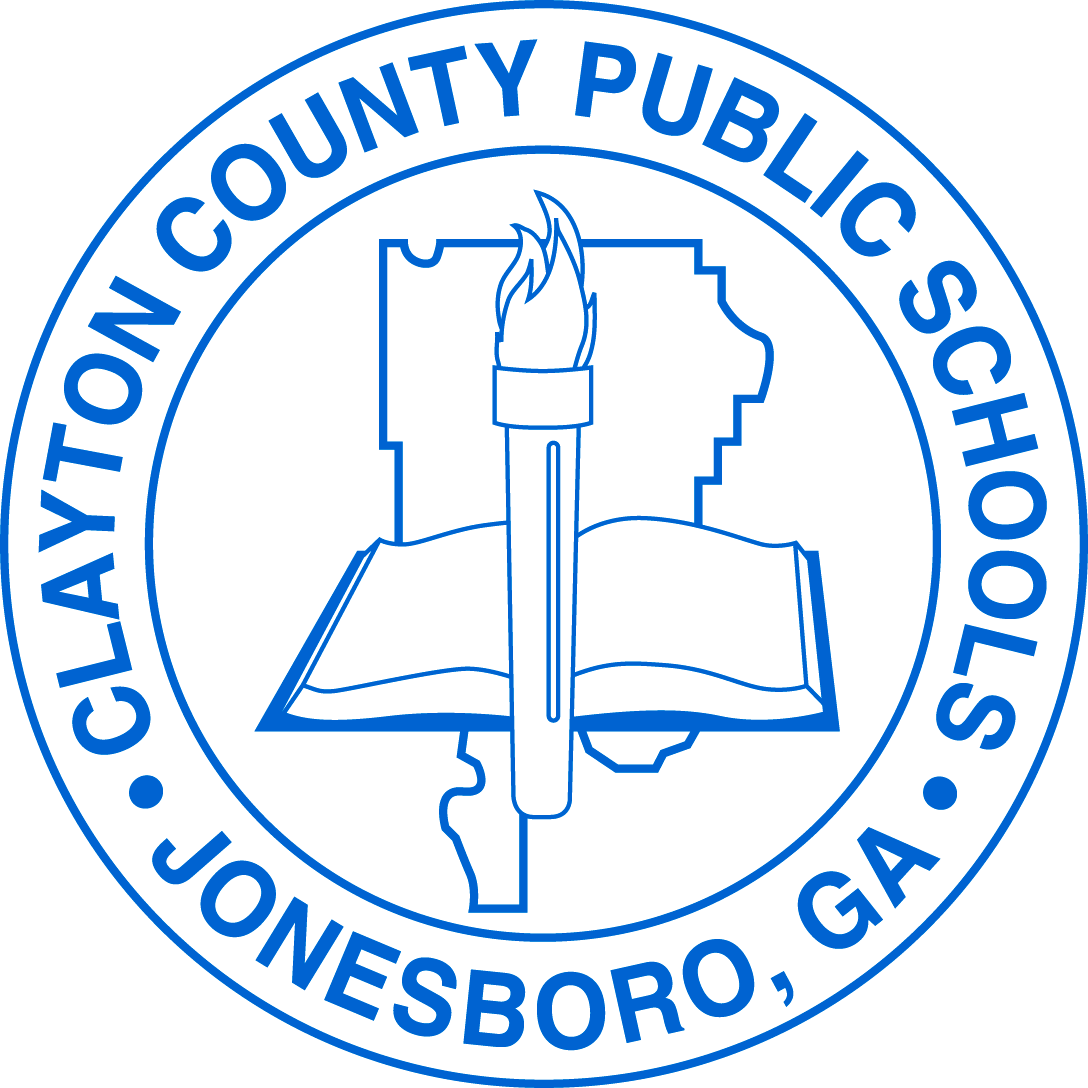 William M. McGarrah Elementary School2019-2020Vision StatementThe vision of Clayton County Public Schools is to be a district of high performance ALL students to live and compete successfully in a global society.Mission StatementThe mission of Clayton County Public Schools is to empower students to achieve academic and personal goals.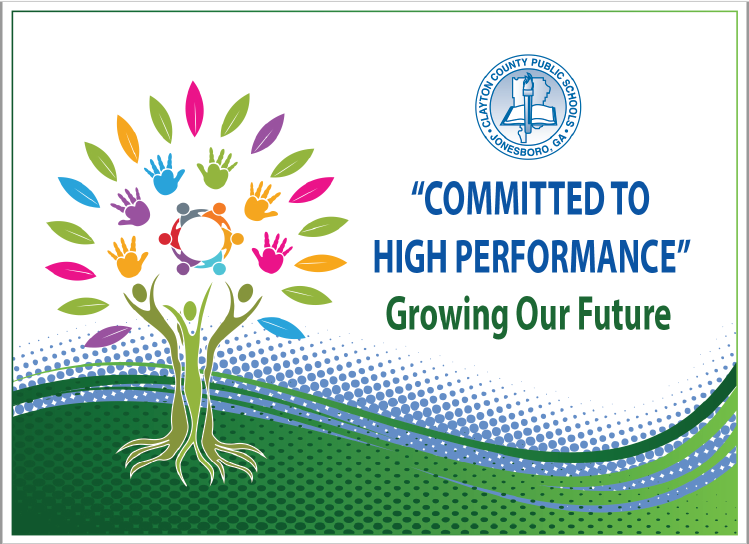 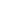 Action PlanCCRPICCRPICCRPICCRPICCRPICCRPICCRPICCRPICCRPISchool YearCCRPI ScoreContent MasterySchool Progress Closing the GapsReadinessClimate RatingStar RatingPPE Percentile(Per Pupil Expenditure)2017-201876.558.285.193.875.889.8343rd2018-201970.458.489.743.874.693.84Performance Objective 1:  By 2023, Clayton County Public Schools will increase the percentage of students scoring at the Proficient and/or Distinguished levels on the Georgia Milestones to at least 80% in each content area.GADOE School Improvement Systems:  Coherent Instruction, Effective Leadership, Family and Community Engagement, Professional Capacity  Performance Objective 1:  By 2023, Clayton County Public Schools will increase the percentage of students scoring at the Proficient and/or Distinguished levels on the Georgia Milestones to at least 80% in each content area.GADOE School Improvement Systems:  Coherent Instruction, Effective Leadership, Family and Community Engagement, Professional Capacity  Performance Objective 1:  By 2023, Clayton County Public Schools will increase the percentage of students scoring at the Proficient and/or Distinguished levels on the Georgia Milestones to at least 80% in each content area.GADOE School Improvement Systems:  Coherent Instruction, Effective Leadership, Family and Community Engagement, Professional Capacity  Performance Objective 1:  By 2023, Clayton County Public Schools will increase the percentage of students scoring at the Proficient and/or Distinguished levels on the Georgia Milestones to at least 80% in each content area.GADOE School Improvement Systems:  Coherent Instruction, Effective Leadership, Family and Community Engagement, Professional Capacity  Performance Objective 1:  By 2023, Clayton County Public Schools will increase the percentage of students scoring at the Proficient and/or Distinguished levels on the Georgia Milestones to at least 80% in each content area.GADOE School Improvement Systems:  Coherent Instruction, Effective Leadership, Family and Community Engagement, Professional Capacity  Performance Objective 1:  By 2023, Clayton County Public Schools will increase the percentage of students scoring at the Proficient and/or Distinguished levels on the Georgia Milestones to at least 80% in each content area.GADOE School Improvement Systems:  Coherent Instruction, Effective Leadership, Family and Community Engagement, Professional Capacity  Performance Objective 1:  By 2023, Clayton County Public Schools will increase the percentage of students scoring at the Proficient and/or Distinguished levels on the Georgia Milestones to at least 80% in each content area.GADOE School Improvement Systems:  Coherent Instruction, Effective Leadership, Family and Community Engagement, Professional Capacity  Action Steps/ TasksAction Steps/ TasksTimelineProject Leader(s) and School Level Person(s) MonitoringResources/ FundingCheck Points/ Related Artifacts and EvidenceProfessional LearningActivity and Date(where applicable)Sustaining a Culture of Writing aacross the curriculumSustaining a Culture of Writing aacross the curriculumAugust, 2019 - May, 2020Administrators, Academic Coach, CounselorGeneral FundMonthly CheckpointsA.  Implement the K-5 Writing Plan     August, 2019Administrators, Academic Coach, All Classroom TeachersGeneral FundsEvidence of writing samples, writing rubrics and lesson plans\B. Teachers collected a beginning of the year writing samples and establish a writing baseline.  August, 2019Academic CoachAll Classroom TeachersGeneral FundsEvidence of writing samples and student conferences C.Vocabulary/Word Walls in ALL classes including Specials (Art, Music, PE) classes and the computer labs September, 2019Academic Coach, Classroom TeachersGeneralFundsEvidence in classrooms as seen through walk-throughs, photos of word wallsAugust 27th  during P.A.W.S(Specials Teachers at 8:00)D.School wide story…The Adventure of William!September, 2019Academic Coach, Classroom TeachersGeneral FundsEvidence of story written on chart paper in school hallways. Classes will be assigned by academic coach. Teachers will be able to follow the Adventures of William Writing Calendar. McGarrah University, August 2, 2019E.Professional development will be provided to teachers in areas of writing and vocabularySeptember, 2019Academic Coach District ELA Lead3 -5 grade teachersGeneral FundsEvidence will be presentations, agendas, sign-in, evaluations September 9, 2019- Effective Strategies to teach Vocabulary (3rd-5th teachers). F.  Effective Writing Strategies Across the Curriculum…Writing Process Instructional PlanNovember, 2019Academic CoachWriting TeamGeneral FundsEvidence will be presentations, agendas, sign-in, evaluationsNovember 4, 2019Faculty MeetingG.  Planning and Analyzing Writing SamplesNovember, 2019Academic CoachTeachersGeneral FundsEvidence will be writing samples,  graphic organizers, templates, writing rubricsMapping Our Way Through AssessmentsMapping Our Way Through AssessmentsAugust 2019 - May, 2020Academic CoachAdministratorsGeneral FundsMonthly Checkpoints A.Teachers received training on Illuminate and MAP (Measures of Academic Progress) platforms for assessment purposesAugust, 2019Illuminate  and MAP ContactsAcademic CoachGeneral Funds Contacts will continue to work with teachers on the new platforms when needed.July 30, 2019August 8, 2019B.Students in grades 3 - 5 to take Benchmark Assessments on MAP platformAugust, 2019Classroom TeachersGeneralFundsClass roster completionAugust 12 - 16, 2019C.Teachers have attended training on new DIBELS 8 edition and GKIDS 2.0 assessments.  August , 2019Assistant PrincipalEIP Lead TeacherK/1 teachersGeneralFundsAgendas, sign-in sheets, powerpoint presentationsAugust 1, 2019August 19, 2019September 16, 2019D.Teachers will map assessments on our school-wide data excel spreadsheet and present information from student assessments, lexile, absences, etc.Beginning September 2019Administrators and Teachers General FundsAgendas, sign-in sheets, data presentations/excel spreadsheetsSeptember 12, 2019E.  Creating assessments in IlluminateNovember, 2019Academic CoachGeneral FundsAgendas, sign-in sheetsSupplemental Supports: What supplemental action steps will be implemented for these subgroups?Supplemental Supports: What supplemental action steps will be implemented for these subgroups?Economically DisadvantagedFoster and HomelessDifferentiated and small group instruction targeting student deficit areas. Students will receive the same services as Economically Disadvantaged students.English LearnersMigrantImagine LearningContinue to develop language standards with teachers to implement in the classroom with access to writing across the curriculum.  Increase vocabulary by using domain specific vocabulary and displaying during academic discourse.Race/Ethnicity/MinorityStudents with DisabilitiesDifferentiated and small group instruction targeting student deficit areasSmall group instruction with explicit instructions for writing strategies.  Promote writing through corrective reading strategies.  Increase vocabulary by using domain specific vocabulary and displaying during academic discoursePerformance Objective 2:  Over the next five years, Clayton County Public Schools will increase the graduation rate from 69.6% to 90% or higher.GADOE School Improvement Systems:  Coherent Instruction, Effective Leadership, Family and Community Engagement, Professional CapacityPerformance Objective 2:  Over the next five years, Clayton County Public Schools will increase the graduation rate from 69.6% to 90% or higher.GADOE School Improvement Systems:  Coherent Instruction, Effective Leadership, Family and Community Engagement, Professional CapacityPerformance Objective 2:  Over the next five years, Clayton County Public Schools will increase the graduation rate from 69.6% to 90% or higher.GADOE School Improvement Systems:  Coherent Instruction, Effective Leadership, Family and Community Engagement, Professional CapacityPerformance Objective 2:  Over the next five years, Clayton County Public Schools will increase the graduation rate from 69.6% to 90% or higher.GADOE School Improvement Systems:  Coherent Instruction, Effective Leadership, Family and Community Engagement, Professional CapacityPerformance Objective 2:  Over the next five years, Clayton County Public Schools will increase the graduation rate from 69.6% to 90% or higher.GADOE School Improvement Systems:  Coherent Instruction, Effective Leadership, Family and Community Engagement, Professional CapacityPerformance Objective 2:  Over the next five years, Clayton County Public Schools will increase the graduation rate from 69.6% to 90% or higher.GADOE School Improvement Systems:  Coherent Instruction, Effective Leadership, Family and Community Engagement, Professional CapacityPerformance Objective 2:  Over the next five years, Clayton County Public Schools will increase the graduation rate from 69.6% to 90% or higher.GADOE School Improvement Systems:  Coherent Instruction, Effective Leadership, Family and Community Engagement, Professional CapacityAction Steps/ TasksAction Steps/ Tasks  TimelineProject Leader(s) and School Level Person(s) MonitoringResources/ FundingCheck Points/ Related Artifacts and EvidenceProfessional LearningActivity and Date(where applicable)Creating a Culture of Rigor and RelevanceCreating a Culture of Rigor and Relevance  A.Introduce learner engagement rubric from ICLE and explain how this rubric will be our RIGOR focus for the first few months of school. August, 2019AdministrationAcademic CoachGeneral FundsSign in, PowerPoint, handoutsMcGarrah University 8-2-2019  B.Teachers will perform a CLOSE READ of the Learner Engagement Rubric from ICLE and develop effective active participation, learner environment and formative assessment protocols as it relates to the learner engagement rubricAugust -October, 2019AdministrationAcademic CoachGeneral Funds10 min walkthroughs feedback (Looks like, sounds like, feels like), P.A.W.S (Professionals at Work Session) handouts, agendas, sign-ins, pictures, videos8-27-19 P.A.W.S.  C.Academic Coach provides instructional strategies and tips to provide support with learner engagement in the class.  August, 2019Academic CoachGeneral FundsCIA Weekly updates newsletterD.Introduce the Relevance Rubric and how to create relevance for the students during the lesson.  November, 2019Academic CoachGeneral FundsSign n sheets, PowerPoint, handoutsSupplemental Supports: What supplemental action steps will be implemented for these subgroups?Supplemental Supports: What supplemental action steps will be implemented for these subgroups?Economically DisadvantagedFoster and HomelessDifferentiated and small group instruction targeting student deficit areas. Students will receive the same services as Economically Disadvantaged students.English LearnersMigrantImagine LearningContinue to develop language standards with teachers to implement in the classroom with access to writing across the curriculum.  Increase vocabulary by using domain specific vocabulary and displaying during academic discourse.Race/Ethnicity/MinorityStudents with DisabilitiesDifferentiated and small group instruction targeting student deficit areasSmall group instruction with explicit instructions for writing strategies.  Promote writing through corrective reading strategies.  Increase vocabulary by using domain specific vocabulary and displaying during academic discoursePerformance Objective 3:  By 2023, Clayton County Public Schools will increase the number of students absent less than 10% of their enrolled academic year.GADOE School Improvement Systems:  Effective Leadership, Supportive Learning Environment, Family and Community Engagement, Professional Capacity  Performance Objective 3:  By 2023, Clayton County Public Schools will increase the number of students absent less than 10% of their enrolled academic year.GADOE School Improvement Systems:  Effective Leadership, Supportive Learning Environment, Family and Community Engagement, Professional Capacity  Performance Objective 3:  By 2023, Clayton County Public Schools will increase the number of students absent less than 10% of their enrolled academic year.GADOE School Improvement Systems:  Effective Leadership, Supportive Learning Environment, Family and Community Engagement, Professional Capacity  Performance Objective 3:  By 2023, Clayton County Public Schools will increase the number of students absent less than 10% of their enrolled academic year.GADOE School Improvement Systems:  Effective Leadership, Supportive Learning Environment, Family and Community Engagement, Professional Capacity  Performance Objective 3:  By 2023, Clayton County Public Schools will increase the number of students absent less than 10% of their enrolled academic year.GADOE School Improvement Systems:  Effective Leadership, Supportive Learning Environment, Family and Community Engagement, Professional Capacity  Performance Objective 3:  By 2023, Clayton County Public Schools will increase the number of students absent less than 10% of their enrolled academic year.GADOE School Improvement Systems:  Effective Leadership, Supportive Learning Environment, Family and Community Engagement, Professional Capacity  Action Steps/ TasksTimelineProject Leader(s) and School Level Person(s) MonitoringResources/ FundingCheck Points/ Related Artifacts and EvidenceProfessional LearningActivity and Date(where applicable)Implement Attendance Matters CampaignAugust, 2019 - May, 2020CounselorAdministratorsSchool Social WorkerGeneral FundsMonthly CheckpointsEstablish an Attendance CommitteeAugust, 2019CounselorSocial WorkerTeachersGeneral FundsMeeting agendas, sign-in sheetsB.  Attendance Awareness MonthSeptember, 2019CounselorAdministratorsTeachersGeneral FundsCalling post message to parents, morning and afternoon announcements,  SAC meetings with parentsSeptember, 2019Attendance CommitteeGeneral FundsAttendance letters, Documentation in IC Attendance Week CampaignOctober, 2019Counselor, Administrators,TeachersGeneral FundsAttendance announcements, attendance posters, attendance student particiaptionSupplemental Supports: What supplemental action steps will be implemented for these subgroups?Supplemental Supports: What supplemental action steps will be implemented for these subgroups?Economically DisadvantagedFoster and HomelessAll students will benefit from the initiatives that will be implemented.  All students will benefit from the initiatives that will be implemented.  English LearnersMigrantAll students will benefit from the initiatives that will be implemented.  All students will benefit from the initiatives that will be implemented.  Race/Ethnicity/MinorityStudents with DisabilitiesAll students will benefit from the initiatives that will be implemented.  All students will benefit from the initiatives that will be implemented.  Performance Objective 4:  By 2023, Clayton County Public Schools will decrease the number of discipline infractions while increasing employee morale and community support. GADOE School Improvement Systems:  Effective Leadership, Supportive Learning Environment, Family and Community Engagement, Professional Capacity  Performance Objective 4:  By 2023, Clayton County Public Schools will decrease the number of discipline infractions while increasing employee morale and community support. GADOE School Improvement Systems:  Effective Leadership, Supportive Learning Environment, Family and Community Engagement, Professional Capacity  Performance Objective 4:  By 2023, Clayton County Public Schools will decrease the number of discipline infractions while increasing employee morale and community support. GADOE School Improvement Systems:  Effective Leadership, Supportive Learning Environment, Family and Community Engagement, Professional Capacity  Performance Objective 4:  By 2023, Clayton County Public Schools will decrease the number of discipline infractions while increasing employee morale and community support. GADOE School Improvement Systems:  Effective Leadership, Supportive Learning Environment, Family and Community Engagement, Professional Capacity  Performance Objective 4:  By 2023, Clayton County Public Schools will decrease the number of discipline infractions while increasing employee morale and community support. GADOE School Improvement Systems:  Effective Leadership, Supportive Learning Environment, Family and Community Engagement, Professional Capacity  Performance Objective 4:  By 2023, Clayton County Public Schools will decrease the number of discipline infractions while increasing employee morale and community support. GADOE School Improvement Systems:  Effective Leadership, Supportive Learning Environment, Family and Community Engagement, Professional Capacity  Action Steps/ TasksTimelineProject Leader(s) and School Level Person(s) MonitoringResources/ FundingCheck Points/ Related Artifacts and EvidenceProfessional LearningActivity and Date(where applicable)Increase Positive Reinforcement School-WideAugust, 2029 - May, 2020AdministratorsCounselorSST ChairsGeneral FundsMonthly Checkpoints Establishing professional decorum, safe and orderly learning environments and social/emotional cues were discussed; All homeroom teachers contacted parents to provide a “welcome back to the new school year” and to answer any immediate questions they may have had.August, 2019 AdministratorsGeneral FundsWalkthroughs/Observations, Office Referrals, Parent Contact LogMcGarrah University August 2, 2019B. Implement “Pop Up PAW Praise” monthly rewardsMonthly, beginning August 2019Assistant PrincipalGeneral FundsCats CashOngoing, Monthly     C.  Monthly article/literature on positive  reinforcement provided to staff to further educate on the benefits of using positive reinforcementEach month beginning September 2019Assistant PrincipalGeneral FundsArticle handout or link provided during grade level meetingsMonthly     D. Monthly C.I.A. (Curriculum, Instruction, Assessment) shout-outsDuring monthly staff meetings, beginning August 2019 McIntyre-Academic CoachGeneral FundsMonthly staff meeting agendasE.   PAW storeNovember, 2019Assistant PrincipalDiscipline CommitteeGeneral FundsStudents spend Cat Cash at the PAW StoreF.  DoJo Shout outs-85% or better average for class dojo pointsNovember, 2019(weekly)Assistant PrincipalDiscipline CommitteeGeneral FundsShout-out occur during morning announcements Supplemental Supports: What supplemental action steps will be implemented for these subgroups?Supplemental Supports: What supplemental action steps will be implemented for these subgroups?Economically DisadvantagedFoster and HomelessContinue to reinforce in all content settings expectations for behavior and allowing students opportunities to provide dialogue on appropriate and inappropriate behaviors.Continue to reinforce in all content settings expectations for behavior and allowing students opportunities to provide dialogue on appropriate and inappropriate behaviors.English LearnersMigrantContinue to reinforce in all content settings expectations for behavior and allowing students opportunities to provide dialogue on appropriate and inappropriate behaviors.Continue to reinforce in all content settings expectations for behavior and allowing students opportunities to provide dialogue on appropriate and inappropriate behaviors.Race/Ethnicity/MinorityStudents with DisabilitiesContinue to reinforce in all content settings expectations for behavior and allowing students opportunities to provide dialogue on appropriate and inappropriate behaviors.Continue to reinforce in all content settings expectations for behavior and allowing students opportunities to provide dialogue on appropriate and inappropriate behaviors.